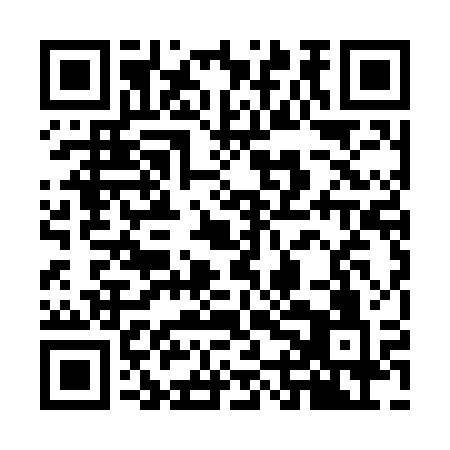 Prayer times for Quinta do Gaio de Baixo, PortugalWed 1 May 2024 - Fri 31 May 2024High Latitude Method: Angle Based RulePrayer Calculation Method: Muslim World LeagueAsar Calculation Method: HanafiPrayer times provided by https://www.salahtimes.comDateDayFajrSunriseDhuhrAsrMaghribIsha1Wed4:556:361:326:268:2910:042Thu4:536:351:326:278:3010:053Fri4:526:341:326:278:3110:074Sat4:506:331:326:288:3110:085Sun4:486:321:326:288:3210:106Mon4:476:311:326:298:3310:117Tue4:456:301:326:308:3410:128Wed4:446:291:326:308:3510:149Thu4:426:281:326:318:3610:1510Fri4:416:261:326:318:3710:1611Sat4:396:251:326:328:3810:1812Sun4:386:251:326:328:3910:1913Mon4:366:241:326:338:4010:2114Tue4:356:231:326:338:4110:2215Wed4:336:221:326:348:4210:2316Thu4:326:211:326:348:4310:2517Fri4:316:201:326:358:4410:2618Sat4:306:191:326:358:4510:2719Sun4:286:181:326:368:4510:2920Mon4:276:181:326:368:4610:3021Tue4:266:171:326:378:4710:3122Wed4:256:161:326:378:4810:3223Thu4:236:161:326:388:4910:3424Fri4:226:151:326:388:5010:3525Sat4:216:141:326:398:5010:3626Sun4:206:141:326:398:5110:3727Mon4:196:131:326:408:5210:3828Tue4:186:131:336:408:5310:3929Wed4:176:121:336:408:5410:4130Thu4:176:121:336:418:5410:4231Fri4:166:111:336:418:5510:43